         __________________    №    ___________________Об утверждении Порядка и перечня случаев оказания на возвратной и (или) безвозвратной основе за счет средств бюджета города Чебоксары дополнительной помощи при возникновении неотложной необходимости в проведении капитального ремонта общего имущества в многоквартирных домахВ соответствии с пунктом 9.3 части 1 статьи 14 Жилищного кодекса Российской Федерации, Федеральным законом от 06.10.2003 № 131-Ф3 «Об общих принципах организации местного самоуправления в Российской Федерации», Законом Чувашской Республики от 30.07.2013 № 41 «О регулировании отдельных правоотношений в сфере организации проведения капитального ремонта общего имущества в многоквартирных домах, расположенных на территории Чувашской Республики» администрация города Чебоксары п о с т а н о в л я е т:1. Утвердить прилагаемый Порядок и перечень случаев оказания на возвратной и (или) безвозвратной основе за счет средств бюджета города Чебоксары дополнительной помощи при возникновении неотложной необходимости в проведении капитального ремонта общего имущества в многоквартирных домах.2. Управлению информации, общественных связей и молодежной политики администрации города Чебоксары опубликовать данное постановление в средствах массовой информации.3. Настоящее постановление вступает в силу со дня его официального опубликования.4. Контроль за исполнением настоящего постановления возложить на заместителя главы администрации города Чебоксары по вопросам ЖКХ Филиппова В.И.Глава администрации города Чебоксары					  А.О. ЛадыковУТВЕРЖДЕНЫпостановлением администрациигорода Чебоксарыот ________________ № ______Порядок и переченьслучаев оказания на возвратной и (или) безвозвратной основе за счет средств бюджета города Чебоксары дополнительной помощи при возникновении неотложной необходимости в проведении капитального ремонта общего имущества в многоквартирных домахОбщие положенияНастоящий Порядок разработан в соответствии с пунктом 9.3 части 1 статьи 14 Жилищного кодекса Российской Федерации, Закона Чувашской Республики «О регулировании отдельных правоотношений в сфере организации проведения капитального ремонта общего имущества в многоквартирных домах, расположенных на территории Чувашской Республики» и регулирует вопрос оказания на возвратной и (или) безвозвратной основе за счет средств бюджета города Чебоксары дополнительной помощи при возникновении неотложной необходимости в проведении капитального ремонта общего имущества в многоквартирных домах (далее - дополнительная помощь).Получателем дополнительной помощи за счет средств бюджета города Чебоксары является некоммерческая организации «Республиканский фонд капитального ремонта многоквартирных домов» (далее – региональный оператор). Дополнительная помощь оказывается региональному оператору на безвозвратной основе за счет средств бюджета города Чебоксары в случае, если средств регионального оператора, определенных статьей 185 Жилищного кодекса Российской Федерации и статьей 19 Закона Чувашской Республики «О регулировании отдельных правоотношений в сфере организации проведения капитального ремонта общего имущества в многоквартирных домах, расположенных на территории Чувашской Республики» в качестве денежных средств для обеспечения финансовой устойчивости деятельности регионального оператора, недостаточно для проведения капитального ремонта общего имущества в многоквартирных домах, в случае возникновения аварии, иных чрезвычайных ситуаций природного или техногенного характера, в порядке, утвержденном постановлением Кабинета Министров Чувашской Республики от 27 декабря 2017 г. № 537 «Об утверждении Порядка принятия решения о проведении капитального ремонта общего имущества в многоквартирном доме в случае возникновения аварии, иных чрезвычайных ситуаций природного или техногенного характера». Главным распорядителем средств бюджета города Чебоксары на предоставление дополнительной помощи является Управление ЖКХ, энергетики, транспорта и связи администрации города Чебоксары (далее – Управление ЖКХ). Управление ЖКХ обеспечивает результативность, адресность и целевой характер использования бюджетных средств в соответствии с утвержденными бюджетными ассигнованиями и лимитами бюджетных обязательств. Дополнительная помощь предоставляется в форме субсидии в пределах бюджетных ассигнований, предусмотренных в бюджете города Чебоксары на очередной финансовый год и плановый период, и лимитов бюджетных обязательств, утвержденных в установленном порядке на предоставление субсидии в порядке, установленном Бюджетным кодексом Российской Федерации и Законом Чувашской Республики «О регулировании бюджетных правоотношений в Чувашской Республике».Условия и порядок предоставления субсидииУсловием предоставления субсидии являются наличие решения, принятого в соответствии с пунктами 9 или 10 Порядка принятия решения о проведении капитального ремонта общего имущества в многоквартирном доме в случае возникновения аварии, иных чрезвычайных ситуаций природного или техногенного характера, утвержденного постановлением Кабинета Министров Чувашской Республики от 27 декабря 2017 г. № 537Региональный оператор на первое число месяца, предшествующего месяцу, в котором планируется заключение соглашения о предоставлении субсидии (далее – соглашение), должен соответствовать следующим требованиям:у регионального оператора отсутствует задолженность по налогам, сборам и иным обязательным платежам в бюджеты бюджетной системы Российской Федерации, срок исполнения по которым наступил в соответствии с законодательством Российской Федерации;у регионального оператора отсутствует просроченная задолженность по возврату в бюджет города Чебоксары субсидий, бюджетных инвестиций, предоставленных в том числе в соответствии с иными правовыми актами, и иная просроченная задолженность перед бюджетом города Чебоксары;региональный оператор не находится в процессе реорганизации, ликвидации, банкротства и не имеет ограничения на осуществление хозяйственной деятельности;региональный оператор не должен являться иностранным юридическим лицом, а также российским юридическим лицом, в уставном (складочном) капитале которого доля участия иностранных юридических лиц, местом регистрации которых является государство или территория, включенные в утверждаемый Министерством финансов Российской Федерации перечень государств и территорий, предоставляющих льготный налоговый режим налогообложения и (или) не предусматривающих раскрытия и предоставления информации при проведении финансовых операций (офшорные зоны) в отношении таких юридических лиц, в совокупности превышает 50 процентов;региональный оператор не должен получать средства из бюджета города Чебоксары в соответствии с иными нормативными правовыми актами на цели, указанные в пункте 1.1 настоящего Порядка.2.2. Для заключения соглашения региональный оператор представляет в Управление ЖКХ заявление о заключении соглашения в произвольной форме.Управление ЖКХ рассматривает заявление о заключении соглашения в течение трех рабочих дней со дня его регистрации.При рассмотрении заявления о заключении соглашения Управление ЖКХ в порядке, предусмотренном законодательством Российской Федерации и законодательством Чувашской Республики в сфере организации предоставления государственных и муниципальных услуг, направляет межведомственный запрос о представлении:выписки из Единого государственного реестра юридических лиц по состоянию на первое число месяца, предшествующего месяцу, в котором планируется заключение соглашения;сведений об отсутствии (наличии) просроченной задолженности по возврату в бюджет города Чебоксары субсидий, бюджетных инвестиций, предоставленных в том числе в соответствии с иными правовыми актами, и иной просроченной задолженности перед бюджетом города Чебоксары по состоянию на первое число месяца, предшествующего месяцу, в котором планируется заключение соглашения;справок из налогового органа об отсутствии (наличии) у регионального оператора задолженности по налогам, сборам и иным обязательным платежам в бюджеты бюджетной системы Российской Федерации, срок исполнения по которым наступил в соответствии с законодательством Российской Федерации, по состоянию на первое число месяца, предшествующего месяцу, в котором планируется заключение соглашения;сведений о получении региональным оператором средств из бюджета города Чебоксары в соответствии с иными нормативными правовыми актами на цели, указанные в пункте 1.1 настоящего Порядка, по состоянию на первое число месяца, предшествующего месяцу, в котором планируется заключение соглашения.Региональный оператор вправе представить указанные в абзацах четвертом – седьмом пункта 2.2 настоящих Порядка документы по собственной инициативе.По результатам рассмотрения заявления о заключении соглашения и представленных документов Управление ЖКХ в течение трех рабочих дней принимает решение о заключении соглашения или об отказе в заключении соглашения, о чем в течение трех рабочих дней со дня принятия указанного решения письменно информирует регионального оператора.Основанием для принятия решения об отказе в заключении соглашения являются:несоответствие регионального оператора условию и требованиям, указанным в абзацах втором, четвертом – девятом пункта 2.1 настоящих Порядка;недостоверность сведений, содержащихся в представленных региональным оператором документах, указанных в абзацах четвертом – седьмом пункта 2.2 настоящих Порядка. При принятии решения о заключении соглашения между Управлением ЖКХ и региональным оператором в течение трех рабочих дней со дня принятия указанного решения заключается соглашение по Типовой форме соглашения (договора) о предоставлении из бюджета города Чебоксары субсидий некоммерческим организациям, не являющимся государственными (муниципальными) учреждениями, утвержденной постановлением Администрации г. Чебоксары от 26.09.2017 № 2207.Соглашение должно содержать в том числе следующие положения:целевое назначение субсидии;размер субсидии, в том числе по источникам финансирования;сроки и условия предоставления субсидии;перечень документов, представляемых региональным оператором для получения субсидии;порядок перечисления субсидии; значение показателя результативности использования субсидии;обязательство регионального оператора о ведении учета показателя результативности использования субсидии и представлении отчетности о достижении его значения;запрет на приобретение за счет полученных средств субсидии иностранной валюты, за исключением операций, осуществляемых в соответствии с валютным законодательством Российской Федерации при закупке (поставке) высокотехнологичного импортного оборудования, сырья и комплектующих изделий, а также связанных с достижением целей предоставления этих средств иных операций, определенных правовым актом;обязательство регионального оператора о недопущении образования задолженности по обязательным платежам в бюджеты бюджетной системы города Чебоксары;обязательство регионального оператора о недопущении образования задолженности по выплате заработной платы работникам;обязательство регионального оператора обеспечить среднемесячную заработную плату работникам за отчетный период не менее двух минимальных размеров оплаты труда;заявку на предоставление субсидии;согласие регионального оператора на осуществление Управлением ЖКХ и органами муниципального финансового контроля проверок соблюдения условий, целей и порядка использования субсидии; положение об обязательной проверке Управлением ЖКХ соблюдения условий, целей и порядка предоставления субсидии региональным оператором;ответственность сторон за нарушение условий соглашения;порядок возврата субсидии в случаях выявления Управлением ЖКХ и органами муниципального финансового контроля фактов нарушения целей и условий, установленных при ее предоставлении, недостижения значения показателя результативности использования субсидии;порядок, сроки и формы представления отчетности об использовании субсидии и достижении значения показателя результативности использования субсидии, выполнении условий предоставления субсидии;иные условия, определяемые в соглашении.2.3. Для получения субсидии региональный оператор в течение пяти рабочих дней после заключения соглашения представляют в Управление ЖКХ заявку на получение субсидии (далее – заявка) по форме, установленной соглашением. 2.4. Срок рассмотрения Управлением ЖКХ заявки не должен составлять более пяти рабочих дней со дня ее поступления.В случае представления региональным оператором ненадлежащим образом оформленной заявки Управление ЖКХ возвращает региональному оператору заявку с письменным указанием причин возврата и срока устранения недостатков. Срок устранения недостатков – не более пяти рабочих дней со дня возврата получателем субсидии заявки. Заявка принимается на повторное рассмотрение в случае устранения в установленный срок выявленных недостатков. Срок повторного рассмотрения заявки и принятия решения о предоставлении или об отказе в предоставлении субсидии – пять рабочих дней со дня ее представления.2.5. При принятии решения о предоставлении субсидии Управление ЖКХ в течение пяти рабочих дней со дня принятия такого решения оформляет заявку на кассовый расход на перечисление субсидии региональному оператору и представляет ее в Финансовое управление администрации города Чебоксары (далее – Финансовое управление). Управление ЖКХ одновременно с заявкой на кассовый расход представляет в Финансовое управление копии соглашений, заключенных между Управлением ЖКХ и региональным оператором.2.6. Основаниями для отказа региональному оператору в предоставлении субсидии являются: несоответствие представленной региональным оператором заявки установленной соглашением форме;недостоверность содержащихся в представленной заявке сведений;не устранение в установленный абзацем вторым пункта 2.4 настоящего Порядка срок выявленных недостатков в представленной региональным оператором заявке.В случае принятия Управлением ЖКХ решения об отказе в предоставлении субсидии региональному оператору Управление ЖКХ в течение десяти рабочих дней со дня истечения срока устранения недостатков направляет региональному оператору письменное уведомление с указанием оснований для отказа. Отказ в предоставлении субсидии не препятствует повторному обращению регионального оператора после устранения причин отказа. 2.7. Перечисление субсидии осуществляется в течение трех рабочих дней со дня представления в Финансовое управление документов в соответствии с пунктом 2.5 настоящего Порядка с лицевого счета получателя средств бюджета города Чебоксары, на расчетный счет регионального оператора.2.8. Региональному оператору субсидия перечисляется на отдельный банковский счет, открытый в кредитной организации, либо на счет, открытый региональным оператором в Минфине Чувашии (далее – счет регионального оператора). 2.9. Оплата услуг и (или) работ по капитальному ремонту общего имущества в многоквартирном доме за счет субсидии, размещенной на счете регионального оператора, указанном в пункте 2.8 настоящего Порядка, производится на основании актов приемки услуг и (или) работ по капитальному ремонту общего имущества в многоквартирном доме, согласованных с администрацией города Чебоксары, региональным оператором и подписанных лицами, которые уполномочены действовать от имени собственников помещений в многоквартирном доме.2.10. Региональный оператор не вправе использовать субсидию, перечисленную на счет регионального оператора, указанного в пункте 2.9 настоящего Порядка, на иные цели, кроме предусмотренной пунктом 1.1 настоящего Порядка.2.17. Показателем результативности использования субсидии является количество отремонтированных многоквартирных домов, в случае возникновения аварии, иных чрезвычайных ситуаций природного или техногенного характера. Оценка эффективности использования региональным оператором субсидии осуществляется Управлением ЖКХ исходя из достигнутого значения показателя результативности использования субсидии, предусмотренного соглашениями.При недостижении значения показателя результативности использования субсидии указанная субсидия (часть субсидии) подлежит возврату в бюджет города Чебоксары в порядке, предусмотренном разделом V настоящего Порядка.III. Определение объема дополнительной помощи при возникновении неотложной необходимости в проведении капитального ремонта общего имущества в многоквартирных домах 3.1. Объем дополнительной помощи за счет средств субсидии рассчитывается по формулеV = V1 – V2,             2где:V – объем дополнительной помощи за счет средств субсидии, рублей;V1 – общая стоимость проведения капитального ремонта общего имущества в многоквартирных домах, в случае возникновения аварии, иных чрезвычайных ситуаций природного или техногенного характера, определенная исходя из стоимости работ и (или) услуг, указанной в сметах на проведение капитального ремонта общего имущества многоквартирных домов, подлежащих капитальному ремонту, в случае возникновения аварии, иных чрезвычайных ситуаций природного или техногенного характера; V2 – объем денежных средств для обеспечения финансовой устойчивости деятельности регионального оператора.IV. Предоставление региональным оператором отчетности об использовании субсидииОтчетность об использовании субсидии и о достижении значения показателя результативности использования субсидии представляется региональным оператором в Управление ЖКХ в порядке, сроки, формах, которые установлены соглашением.Региональный оператор несет ответственность за достоверность информации в отчетности и своевременное ее представление, а также за целевое и эффективное использование выделенной субсидии.V. Порядок возврата субсидии5.1. При выявлении фактов нарушения условий предоставления субсидии, установленных настоящим Порядком, соглашением, фактов нецелевого использования субсидии, предоставленной региональному оператору, а также при недостижении значения показателя результативности использования субсидии, указанная субсидия подлежит возврату в бюджет города Чебоксары в установленном законодательством Российской Федерации и законодательством Чувашской Республики порядке.Решение о возврате субсидии принимается Управлением ЖКХ в течение пяти рабочих дней со дня выявления фактов, указанных в абзаце первом настоящего пункта. Управление ЖКХ в течение пяти рабочих дней со дня принятия решения о возврате субсидии письменно уведомляет регионального оператора о необходимости возврата в бюджет города Чебоксары субсидии.В случае если региональный оператор не возвращает указанные субсидии в бюджет города Чебоксары в течение 30 дней со дня получения уведомления, они взыскиваются в судебном порядке. 5.2. Остаток неиспользованных средств в отчетном финансовом году подлежит возврату в бюджет города Чебоксары не позднее 20 декабря текущего финансового года.В случае если неиспользованный остаток субсидии региональным оператором не перечислен в доход бюджета города Чебоксары, указанные средства подлежат взысканию в доход бюджет города Чебоксары в порядке, они взыскиваются в судебном порядке. 5.3. При наличии потребности в не использованном в текущем финансовом году остатке субсидии указанный остаток в соответствии с решением Управления ЖКХ по согласованию с Финансовым управлением может быть использован региональным оператором в очередном финансовом году на те же цели в порядке, установленном бюджетным законодательством Российской Федерации.  5.4. В случае если региональным оператором допущены нарушения обязательств, предусмотренных соглашением в части достижения значения показателя результативности использования субсидии, предусмотренного пунктом 2.17 настоящего Порядка, объем средств, подлежащих возврату в бюджет города Чебоксары в течение 30 дней со дня получения письменного уведомления, рассчитывается по формулеVвозврата = Vсубсидии × k × m / n,где:Vсубсидии – размер субсидии, полученной региональным оператором;k – коэффициент возврата субсидии;m – количество показателей результативности использования субсидии, по которым индекс, отражающий уровень недостижения значения i-го показателя результативности использования субсидии, имеет положительное значение;n – общее количество показателей результативности использования субсидии.Коэффициент возврата субсидии рассчитывается по формулеk = SUM Di / m,где:Di – индекс, отражающий уровень недостижения значения i-го показателя результативности использования субсидии.При расчете коэффициента возврата субсидии используются только положительные значения индекса, отражающего уровень недостижения значения i-го показателя результативности использования субсидии.Индекс, отражающий уровень недостижения значения i-го показателя результативности использования субсидии (Di), определяется по формулеDi = 1 – Тi / Si,где:Тi – фактически достигнутое значение i-го показателя результативности использования субсидии на отчетную дату;Si – плановое значение i-го показателя результативности использования субсидии, установленное соглашением.Основанием для освобождения регионального оператора от применения мер ответственности, предусмотренных настоящим пунктом, является документально подтвержденное наступление обстоятельств непреодолимой силы, препятствующих исполнению соответствующих обязательств.VI. Осуществление контроляУправление ЖКХ и органы муниципального финансового контроля в соответствии с законодательством Российской Федерации и законодательством Чувашской Республики осуществляют проверки соблюдения региональным оператором условий, целей и порядка предоставления субсидии. ______________________________Чаваш РеспубликиШупашкар хулаадминистрацийёЙ Ы Ш Ă Н У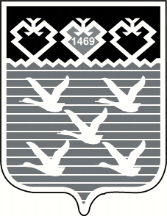 Чувашская РеспубликаАдминистрациягорода ЧебоксарыП О С Т А Н О В Л Е Н И Е